Smaki i aromaty kuchni– zabawy badawcze, rozpoznawanie polisensoryczne wybranych owoców, warzyw oraz podstawowych produktów spożywczych. 
Zapraszamy dziecko na przygotowaną niespodziankę: ułożone na talerzach plastry sera białego i żółtego, pomidora, ogórka, marchewki, jabłka. 
Dzieci wącha produkty, teraz zakrywamy dziecku oczy i zmieniając kolejność podajemy ponownie produkty do wąchania. Dziecko próbuje odgadnąć jaki to produkt. Następnie smakuje i opisuje smaki, próbuje wskazać sposób wykorzystania poszczególnych produktów w kuchni.Cel – dziecko: opisuje swoje wrażenia węchowePomoce: talerzyki jednorazowe, wykałaczki, marchewki, jabłka, 
ser biały i żółty, ogórki, pomidory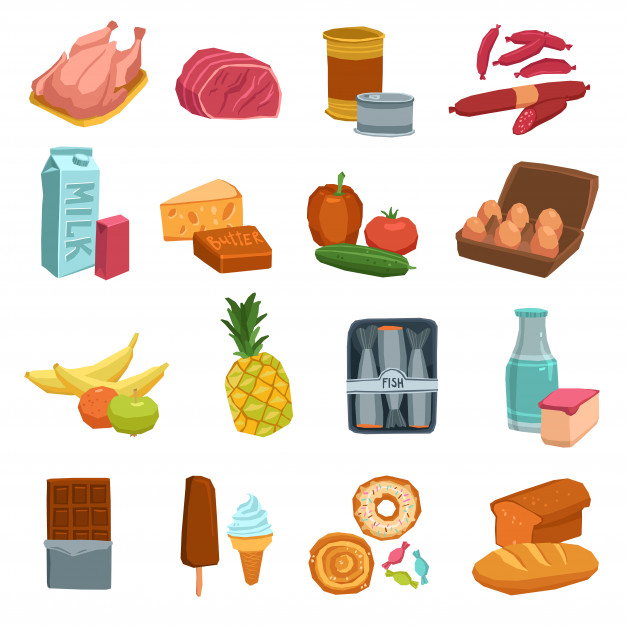 